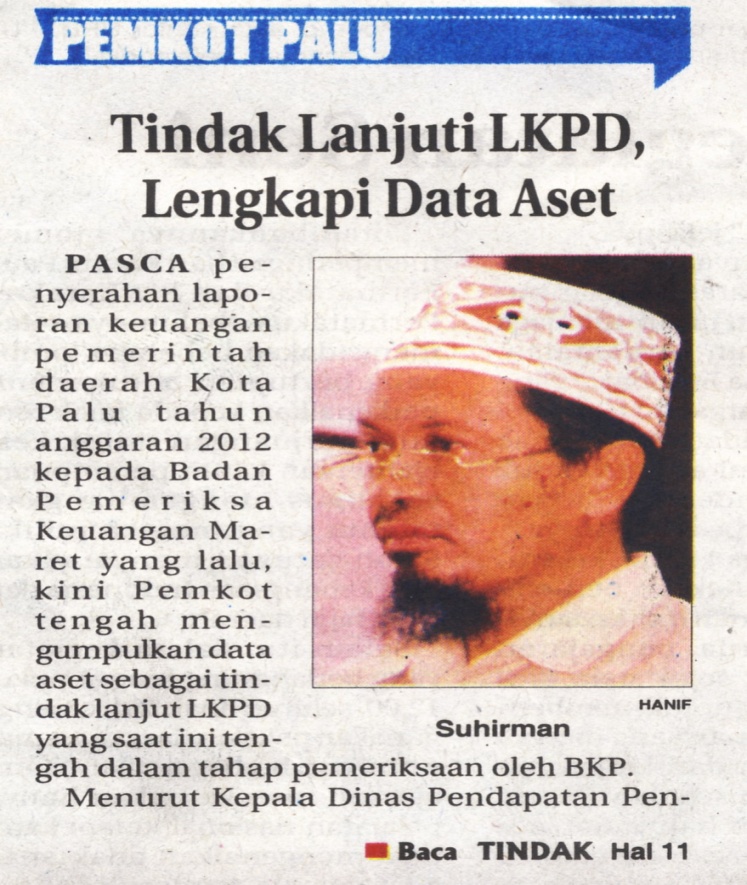 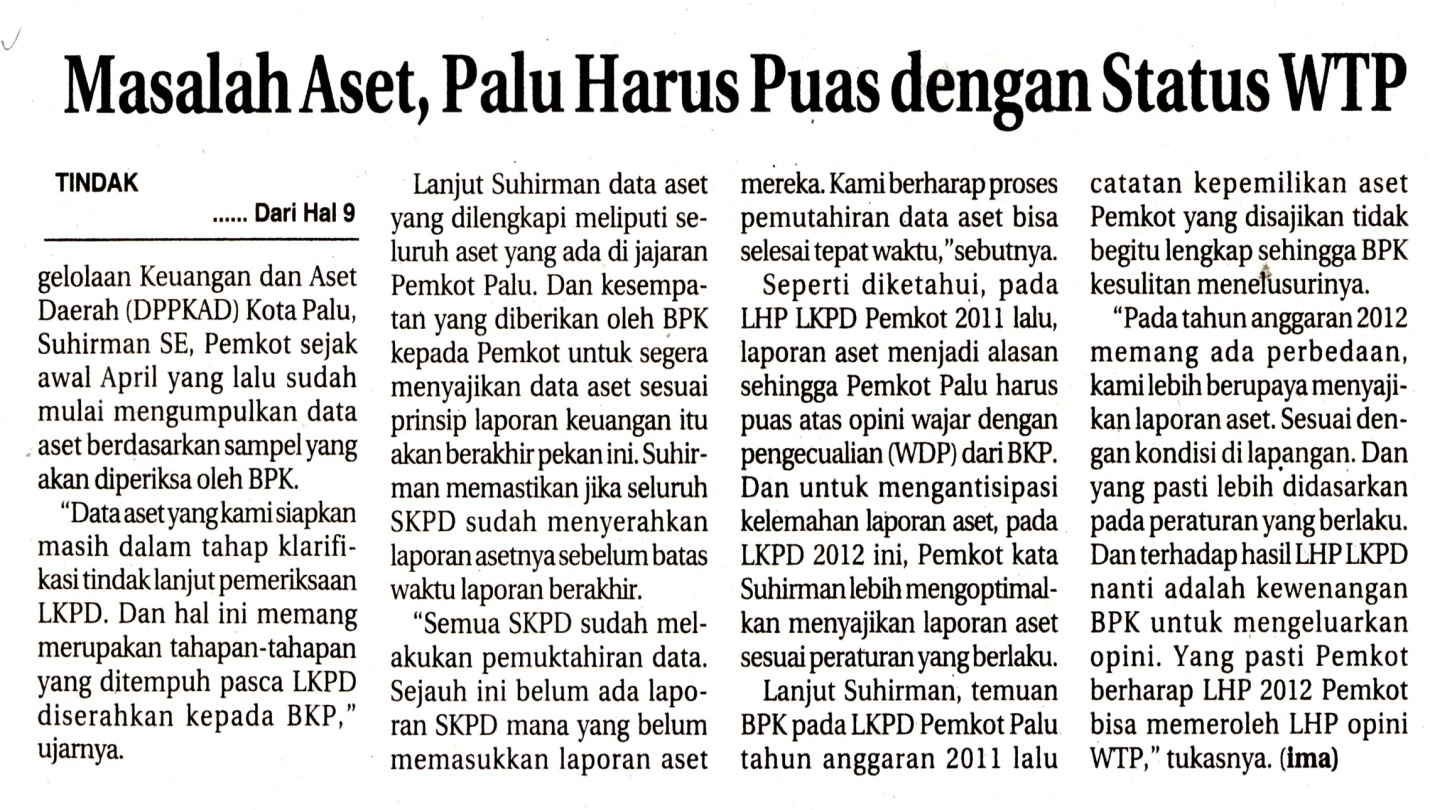 Harian    	:Radar SultengKasubaudSulteng IHari, tanggal:Rabu,24 April 2013KasubaudSulteng IKeterangan:Halaman  9 Kolom  9;11 Kolom 14-17;KasubaudSulteng IEntitas:KotaKasubaudSulteng I